AL SIG. SINDACODEL COMUNE Dl TAVOLETORICHIESTA Dl CONCESSIONE DEL BONUS TARI Il/la sottoscritto/aNato/a a	il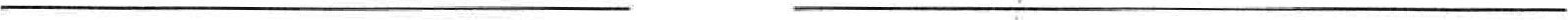 residente in	Via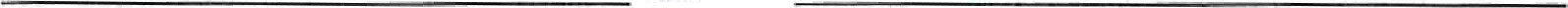 C.F.	Tel./Cel.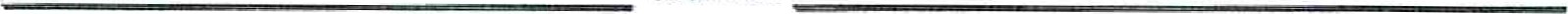 e- mail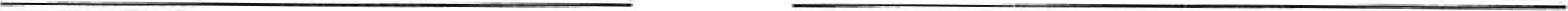 (scrivere in stampatello)CHIEDEDl ACCEDERE ALL'AGEVOLAZIONE TARIFFARIA A COMPENSAZIONE- DELLA SPESA DELLA TARI RELATIVAMENTE AL SERVIZIO SMALTIMENTO RIFIUTI DELL'ABITAZIONE IN CUI RISIEDE UNITAMENTE AL PROPRIO NUCLEO FAMILIARE, IL CUI CONTRATTO È' RELATIVO AD UNA UTENZA COSI’ INTESTATA:Nome	Cognome	Condominio di riferimento 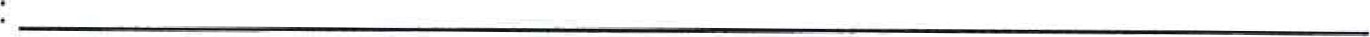 codice fiscale 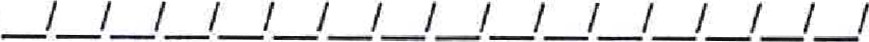 Indirizzo di fornitura:   Via ………………………………………n………………CAP…………….Citta’…………………………………..Tipo utenza:Utenza domestica 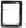 A TAL FINE DICHIARAconsapevole che in caso di dichiarazione mendace sarà punito ai sensi del Codice Penale secondo quanto prescritto dall'art. 76 del D.P.R. 445/2000 e che, inoltre, qualora da/ controllo effettuato emerga la non veridicità del contenuto di taluna delle dichiarazioni rese, decadrà dai benefici conseguenti al prowedimento eventualmente emanato sulla base della dichiarazione non veritiera (art. 75 D.P.R. 445/2000)un valore dell'Indicatore della Situazione Economica Equivalente - ISEE del proprio nucleo famigliare pari ad euro ………….. ……….. con riferimento alla Dichiarazione Sostitutiva Unica (DSU) eattestazione ISEE N. ………..sottoscritta in data……………………….. che il proprio nucleo familiare residente nell'alloggio oggetto della fornitura è composto da n.       persone (incluso il sottoscritto dichiarante)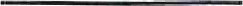 che nessun altro componente il proprio nucleo anagrafico oggetto della fornitura ha presentato analoga richiesta del bonus per il servizio idrico.Dichiara inoltredi aver preso visione dell'informativa sul trattamento dei dati personali anche sensibili (D.Lgs.196/03 privacy) e dell'informativa sulle modalità e contenuti della comunicazione di avvio del procedimento (L.241/1990 modificata dalla L. 15/05) sulla base della comunicazione riportata in calce al presente modulo;  che potrà essere sottoposto a controlli attivati dall'Amministrazione comunale in merito alle dichiarazioni rese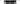 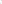 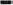 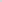 Alleqa al presente modulo l'attestazione dell'Indicatore della Situazione Economica Equivalente (ISEE)l'ultima fattura del servizio TARI regolarmente pagata;la fotocopia di un valido documento di identità personale del dichiarante;IBAN per effettuare il rimborso Tavoleto, li	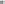 Il dichiarante    Ai sensi dell'art. 38, D.P.R. 445 del 28 dicembre 2000, la dichiarazione:Cl è sottoscritta dall'interessato in presenza del dipendente addetto alla ricezione identificato mediante 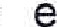 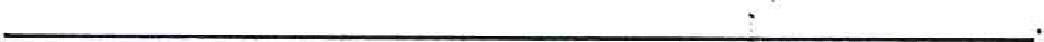 	lì 	                                                            Il/la Dipendente addetto/a alla ricezione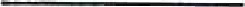                                                                               ________________________________________ovvero sottoscritta e inviata insieme alla fotocopia, non autenticata di un documento di identità dei dichiaranti, all'Ufficio competente via fax, tramite un incaricato, oppure a mezzo posta.Informativa D.Lqs. 196/03 art. 13 (privaçyi*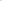 Autonomi titolaricancellazione dei dati o trasformazione in forma anonima dei dati se trattati in violazione di legge, ed infine il diritto di opposizione per motivi legittimi, come previsti dagli art. 7 e seguenti del D. Lgs. 196/03, rivolgendosi alle sedi dei Comuni sopraindicaü;Informatiya Leqqe n. 241/1990 modificata dalla Legge n. 15/05 art. 8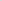 del trattamentoResponsabile del trattamento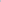 Incaricati FinalitàModalitàAmbito comunicazioneObbligatorietàDiritti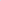 Il Comune di TAVOLETO per la banca dati dei cittadini residenti; Responsabile del Settore Servizi Sociali del Comune di Tavoleto; i dati vengono trattati dai dipendenti assegnati, anche temporaneamente, all' Ufficio Servizi Sociali; i dati dichiarati saranno utilizzati dagli uffici esclusivamente per l'istruttoria dell'istanza formulata e per le finalità strettamente connesse alla concessione del beneficio richiesto (Artt. 38 e 86, comma 1, lettera c, D.Lgs, 196/03, Regolamenti comunali per l'erogazione dei servizi socio assistenziali); il trattamento viene effettuato sia con strumenti cartacei sia con elaboratori elettronici a disposizione degli uffici; i dati verranno utilizzati dal Servizio Servizi Sociali e comunicati all'Ente gestore del servizio idrico Marche Multiservizi; il conferimento dei dati è obbligatorio per poter usufruire del beneficio in presenza dei requisiti; la conseguenza nel caso di mancato conferimento dei dati è la sospensione del procedimento; l'interessato può in ogni momento esercitare i diritti di accesso, rettifica, aggiornamento ed integrazione, nonché di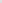 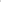 Amministrazione competente Oggetto del procedimentoResponsabile del procedimentoInizio e termine del procedimentoInerzia dell'AmministrazioneUfficio in cuiComune di Tavoleto;Agevolazioni tariffarie per il servizio idrico; Responsabile del Servizio Giannotti Gigliola l'avvio del procedimento decorre dalla data di scadenza del presente avviso, dalla stessa data, i termini di conclusione del procedimento sono indicati in 90 giorni dalla data di comunicazione a Marche Multiservizi dei beneficiari dell'agevolazione; decorsi i termini sopraindicati, l'interessato potrà adire direttamente il Giudice Amministrativo (T.AR. Marche) finché perdura l'inadempimento e comunque non oltre un anno' dalla scadenza dei termini di conclusione del procedimento; si può prendere visione degli atti presso l'Ufficio Servizi Sociali negli orari di apertura al pubblico con le modalità prevista dagli artt. 22 e seguenti della L. 241/1990 e s.m.e.i..